МУНИЦИПАЛЬНОЕ БЮДЖЕТНОЕ ОБЩЕОБРАЗОВАТЕЛЬНОЕ УЧРЕЖДЕНИЕ «ОДНОЛУЦКАЯ ОСНОВНАЯ ОБЩЕОБРАЗОВАТЕЛЬНАЯ ШКОЛА»303144 Орловская область, Болховский район, село Однолуки, ул.Центральная, д.19,  тел. (486 40) 2-52-34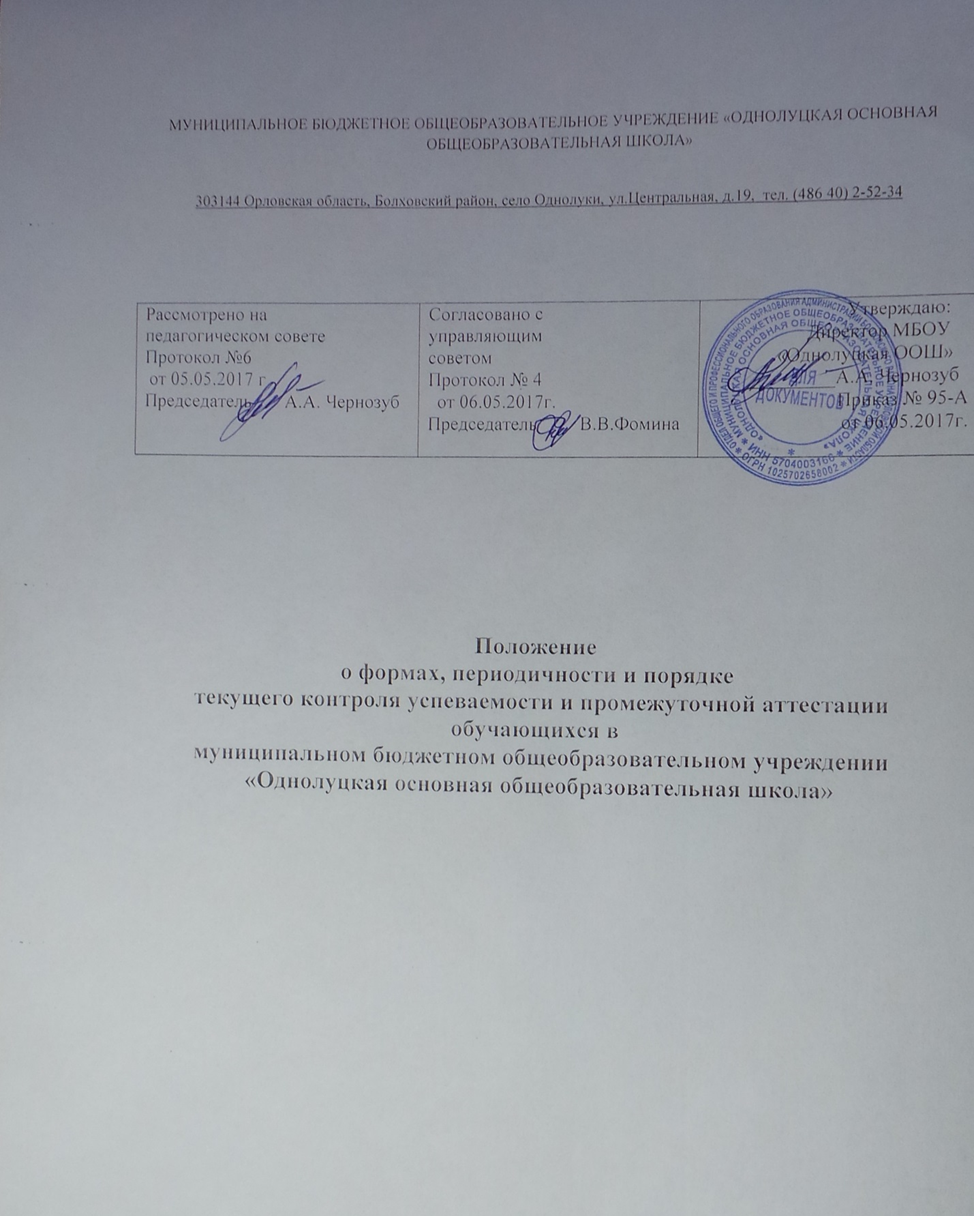 Правила приема обучающихся на обучение по образовательным программам начального общего, основного образования вмуниципальное бюджетное   общеобразовательное учреждение           «Однолуцкая основная общеобразовательная школа».1. Общие положения 1.1. 1.1.Правила приема обучающихся на обучение по образовательным программам  начального общего, основного общего образования в муниципальное бюджетное общеобразовательное учреждение «Однолуцкая основная общеобразовательная школа» разработаны с целью упорядочения и приведения в строгое соответствие с действующим законодательством правил приема обучающихся в муниципальное бюджетное общеобразовательное учреждение «Однолуцкая основная общеобразовательная школа»(далее- Учреждение) для обучения по основным образовательным программам  начального общего, основного общего образования( далее программы).1.2.Правила являются нормативным, и его требования подлежат безусловному исполнению. 1.3. Настоящие правила разработаны в соответствии с:          -Конституцией Российской Федерации;          -Федеральным законом «Об образовании в Российской Федерации» №273-ФЗ  от 29 декабря 2012г;         -Законом Орловской области «Об образовании в Орловской области» №23/580-ОС от 30.08.2013г.;           -приказом Министерства Образования и науки Российской Федерации от 22.01.2014г. №32 «Об утверждении Порядка приема граждан на обучение по образовательным программам начального общего, основного общего и среднего общего образования»          - приказом Министерства образования и науки Российской Федерации от 12.03.2014г. №177 «Об утверждении Порядка и условий осуществления перевода обучающихся из одной организации, осуществляющей образовательную деятельность по образовательным программам начального общего, основного общего и среднего общего образования, в другие организации, осуществляющие образовательную деятельность по образовательным программам соответствующих уровня и направленности»;             -Постановлением Главного государственного санитарного врача Российской Федерации от 29.12.2010 № 189 «Об утверждении СанПиН 2.4.2.2821-10 «Санитарно-эпидемиологические требования к условиям и организации обучения в общеобразовательных учреждениях»;             -Постановлением Правительства Орловской области от 06 декабря 2013 года № 415 «Об утверждении порядка организации индивидуального отбора учащихся при приеме либо переводе в государственные общеобразовательные организации Орловской области и муниципальные общеобразовательные организации для получения основного общего и среднего общего образования с углубленным изучением отдельных учебных предметов или профильного обучения»;-Уставом Учреждения;-другими нормативными правовыми актами в сфере образования.1.4 В соответствии со статьёй 55  части 9 Федерального закона от 29.12.2012 г №273 – ФЗ «Об образовании в Российской Федерации» (далее – Закон) правила приема граждан в Учреждение определяются Учреждением самостоятельно.-Настоящие Правила обеспечивают прием в Учреждение граждан, имеющих право на получение общего образования соответствующего уровня и проживающих на закрепленной за Учреждением территории (далее - закрепленная территория).-Учреждение размещает на своем официальном сайте в сети «Интернет» Постановление администрации Болховского района «О закреплении муниципальных бюджетных образовательных организаций за территориями Болховского района», издаваемое не позднее 1 февраля текущего года (далее - распорядительный акт о закрепленной территории).-В приеме в Учреждение может быть отказано только по причине отсутствия в нем свободных мест. В случае отсутствия мест в Учреждении родители (законные представители) ребенка для решения вопроса о его устройстве в другую общеобразовательную организацию обращаются непосредственно в Отдел образования администрации Болховского района.-Учреждение знакомит поступающего и (или) его родителей (законных представителей) со своим Уставом, с лицензией на осуществление образовательной деятельности, со свидетельством о государственной аккредитации, с образовательными программами и другими документами, регламентирующими организацию и осуществление образовательной деятельности, права и обязанности обучающихся.-Факт ознакомления родителей (законных представителей) ребенка с лицензией на осуществление образовательной деятельности, свидетельством о государственной аккредитации Учреждения, уставом Учреждения фиксируется в заявлении о приеме и заверяется личной подписью родителей (законных  представителей) ребенка.Подписью родителей (законных представителей) ребенка фиксируется также согласие на обработку их персональных данных и персональных данных ребенка в порядке, установленном законодательством Российской Федерации.2. Общие требования к приёму обучающихся в УчреждениеВ Учреждение для обучения по образовательным программам    начального общего, основного общего  образования принимаются обучающиеся, которые проживают на территории, закреплённой за Учреждением Постановлением администрации Болховского района (далее - закрепленная территория), и имеющие право на получение общего образования (далее - закрепленные лица).Для закрепленных лиц, не достигших четырнадцати лет или находящихся под опекой, местом жительства признается место жительства их законных представителей - родителей, усыновителей или опекунов (пункт 2 статьи 20 Гражданского кодекса Российской Федерации (Собрание законодательства Российской Федерации, 1994, N 32, ст. 3301)).При раздельном проживании родителей место жительства закрепленных лиц устанавливается соглашением родителей, при отсутствии соглашения спор между родителями разрешается судом (пункт 3 статьи 65 Семейного кодекса Российской Федерации (Собрание законодательства Российской Федерации, 1996, N 1, ст. 16; 2011, N 19, ст. 2715)).Регистрация по месту жительства закрепленных лиц, не достигших четырнадцати лет и проживающих вместе с родителями (усыновителями, опекунами), осуществляется с выдачей свидетельства о регистрации по месту жительства (пункт 28 Правил регистрации и снятия граждан Российской Федерации с регистрационного учета по месту пребывания и по месту жительства в пределах Российской Федерации (Собрание законодательства Российской Федерации, 1995, N 30, ст. 2939; 1996, N 18, ст. 2144; 1997, N 8, ст. 952; 2000, N 13, ст. 1370; 2002, N 34, ст. 3294; 2004, N 52, ст. 5493; 2008, N 14, ст. 1412; 2010, N 37, ст. 4701; N 46, ст. 6024; 2011, N 44, ст. 6282)).Закрепленным лицам может быть отказано в приеме в Учреждение только по причине отсутствия свободных в Учреждении мест. В случае отказа в предоставлении места в Учреждении родители (законные представители) для решения вопроса об устройстве ребенка в другую образовательную организацию обращаются в Отдел образования администрации Болховского района.Прием обучающихся в Учреждение осуществляется по личному заявлению родителя (законного представителя) ребенка при предъявлении оригинала документа, удостоверяющего личность родителя (законного представителя), либо оригинала документа, удостоверяющего личность иностранного гражданина и лица без гражданства в Российской Федерации в соответствии со статьей 10 Федерального закона от 25 июля 2002 г. N 115-ФЗ «О правовом положении иностранных граждан в Российской Федерации» (Собрание законодательства Российской Федерации, 2002, N 30, ст. 3032).Учреждение может осуществлять прием указанного заявления в форме электронного документа с использованием информационно-телекоммуникационных сетей общего пользования.В заявлении родителями (законными представителями) ребенка указываются следующие сведения:-фамилия, имя, отчество (последнее - при наличии) ребенка;-дата и место рождения ребенка;-фамилия, имя, отчество (последнее - при наличии) родителей (законных представителей) ребенка;-адрес места жительства ребенка, его родителей (законных представителей);-контактные телефоны родителей (законных представителей) ребенка.Примерная форма заявления размещается Учреждением на информационном стенде и (или) на официальном сайте в сети «Интернет».Иностранные граждане пользуются в Российской Федерации правом на получение образования наравне с гражданами Российской Федерации. Прием иностранных граждан и лиц без гражданства, в том числе соотечественников за рубежом, в Учреждение для обучения по общеобразовательным программам осуществляется в соответствии с международными договорами Российской Федерации, Федеральным законом от 29 декабря 2012 г. N 273-ФЗ «Об образовании в Российской Федерации» и настоящим Порядком.Родители (законные представители) ребенка, являющегося иностранным гражданином или лицом без гражданства, при приеме в Учреждение дополнительно предъявляют заверенные в установленном порядке копии документа, подтверждающего родство заявителя (или законность представления прав обучающегося), и документа, подтверждающего право заявителя на пребывание в Российской Федерации. Все документы представляются на русском языке или вместе с заверенным в установленном порядке переводом на русский язык.Родители (законные представители) детей имеют право по своему усмотрению представлять другие документы, в том числе медицинское заключение о состоянии здоровья ребенка.Документы, представленные родителями (законными представителями) детей, регистрируются в Журнале приема заявлений. После регистрации заявления родителям (законным представителям) детей выдается расписка в получении документов, содержащая информацию о регистрационном номере заявления о приеме ребенка в Учреждение, о перечне представленных документов. Расписка заверяется подписью должностного лица Учреждения, ответственного за прием документов, и печатью Учреждения.Зачисление в Учреждение оформляется приказом директора Учреждения в течение 7 рабочих дней после приема документов.При приёме в Учреждение не допускаются ограничения по половому признаку, расовой и национальной принадлежности, языку, происхождению, религиозным убеждениям, принадлежности к общественным организациям (объединениям), состоянию здоровья, социальному положению.Родители (законные представители услуг, форм получения образования, не включенных в Устав Учреждения.) обучающихся имеют право выбирать общеобразовательное учреждение, форму получения образования, однако не могут настаивать на реализации каких-либо образовательных программ, 3.Прием детей в 1-й класс Учреждения3.1.Учреждение размещает на официальном сайте в сети «Интернет» распорядительный акт Болховского района о закреплении Учреждения за конкретной территорией Болховского района, издаваемый не позднее 1 февраля текущего года (далее - распорядительный закрепленной территории).акт о  3.2.Учреждение с целью проведения организованного приема граждан в первый класс размещает на информационном стенде, на официальном сайте в сети «Интернет», в средствах массовой информации (в том числе электронных) информацию о:-количестве мест в первых классах не позднее 10 календарных дней с момента издания распорядительного акта о закрепленной территории; -наличии свободных мест для приема детей, не проживающих на закрепленной территории, не позднее 1 июля.   3.3. Прием граждан в первый класс Учреждения осуществляется по личному заявлению родителя (законного представителя) ребенка при предъявлении оригинала документа, удостоверяющего личность родителя (законного представителя), либо оригинала документа, удостоверяющего личность иностранного гражданина и лица без гражданства в Российской Федерации в соответствии со статьей 10 Федерального закона от 25 июля 2002 г. N 115-ФЗ «О правовом положении иностранных граждан в Российской Федерации» (Собрание законодательства Российской Федерации, 2002, N 30, ст. 3032).Учреждение может осуществлять прием указанного заявления в форме электронного документа с использованием информационно-телекоммуникационных сетей общего пользования.3.4.В заявлении родителями (законными представителями) ребенка указываются следующие сведения:-фамилия, имя, отчество (последнее - при наличии) ребенка;-дата и место рождения ребенка; -фамилия, имя, отчество (последнее - при наличии) родителей   (законных представителей) ребенка;  -адрес места жительства ребенка, его родителей (законных представителей);    -контактные телефоны родителей (законных представителей) ребенка.Примерная форма заявления размещается Учреждением на информационном стенде и (или) на официальном сайте в сети «Интернет» (Приложение 1).3.5.Для приема в Учреждение родители (законные представители) детей, проживающих на закрепленной территории, для зачисления ребенка в первый класс дополнительно предъявляют:            -оригинал свидетельства о рождении ребенка или документ,    подтверждающий родство заявителя, -свидетельство о регистрации ребенка по месту жительства или по месту пребывания на закрепленной территории или документ, содержащий сведения о регистрации ребенка по месту жительства или по месту пребывания на закрепленной территории.3.6. Родители (законные представители) детей, не проживающих на закрепленной территории, дополнительно предъявляют свидетельство о рождении ребенка.3.7. Родители (законные представители) детей, являющихся иностранными гражданами или лицами без гражданства, дополнительно предъявляют документ, подтверждающий родство заявителя (или законность представления прав ребенка), и документ, подтверждающий право заявителя на пребывание в Российской Федерации.3.8. Иностранные граждане и лица без гражданства все документы представляют на русском языке или вместе с заверенным в установленном порядке переводом на русский язык.3.9. Копии предъявляемых при приеме документов хранятся в Учреждении на время обучения ребенка.3.10.Требование предоставления других документов в качестве основания для приема детей в Учреждение не допускается.3.11.Родители (законные представители) детей имеют право по своему усмотрению представлять другие документы.3.12.Документы, представленные родителями (законными представителями) детей, регистрируются в журнале приема заявлений. После регистрации заявления родителям (законным представителям) детей выдается расписка в получении документов, содержащая информацию о регистрационном номере заявления о приеме ребенка в Учреждение, о перечне представленных документов. Расписка заверяется подписью должностного лица Учреждения, ответственного за прием документов, и печатью Учреждения.3.13.Прием заявлений в первый класс Учреждения для граждан, проживающих на закрепленной территории, начинается не позднее 1 февраля и завершается не позднее 30 июня текущего года.3.14.Зачисление в Учреждение оформляется приказом по Учреждению в течение 7 рабочих дней после приема документов.3.15.Для детей, не проживающих на закрепленной территории, прием заявлений в первый класс начинается с 1 июля текущего года до момента заполнения свободных мест, но не позднее 5 сентября текущего года.3.16.Учреждение, закончив прием в первый класс всех детей, проживающих на закрепленной территории, может осуществлять прием детей, не проживающих на закрепленной территории, ранее 1 июля.3.17.Для удобства родителей (законных представителей) детей Учреждение устанавливает график приема документов в зависимости от адреса регистрации по месту жительства (пребывания).3.18.При приеме на свободные места детей, не проживающих на закрепленной территории, преимущественным правом обладают дети граждан, имеющих право на первоочередное предоставление места в Учреждении в соответствии с законодательством Российской Федерации и нормативными правовыми актами Орловской области:-дети военнослужащих в соответствии с пунктом 6 статьи 19 Федерального закона от 27.05.1998 № 76-ФЗ «О статусе военнослужащих»;-дети сотрудников (сотрудника) полиции, дети сотрудников (сотрудника) органов внутренних дел, детей гражданина Российской Федерации, в случаях предусмотренных пунктом 6 статьи 46, статьей 56 Федерального закона от 07.02.2011 № 3-ФЗ «О полиции»;-дети сотрудника полиции, погибшего (умершего) вследствие увечья или иного повреждения здоровья, полученных в связи с выполнением служебных обязанностей, по месту жительства (Федеральный закон от 07.02.2011 № 3-ФЗ «О полиции»);-дети сотрудника полиции, умершего вследствие заболевания, полученного в период прохождения службы в полиции, по месту жительства (Федеральный закон от 07.02.2011 № 3-ФЗ «О полиции»);-дети гражданина Российской Федерации, уволенного со службы в полиции вследствие увечья или иного повреждения здоровья, полученных в связи с выполнением служебных обязанностей и исключивших возможность дальнейшего прохождения службы в полиции, по месту жительства (Федеральный закон от 07.02.2011 № 3-ФЗ «О полиции»);-дети гражданина Российской Федерации, умершего в течение одного года после увольнения со службы в полиции вследствие увечья или иного повреждения здоровья, полученных в связи с выполнением служебных обязанностей, либо вследствие заболевания, полученного в период прохождения службы в полиции, исключивших возможность дальнейшего прохождения службы в полиции, по месту жительства (Федеральный закон от 07.02.2011 № 3-ФЗ «О полиции»);-дети, находящиеся (находившиеся) на иждивении сотрудника полиции, гражданина Российской Федерации, по месту жительства (Федеральный закон от 07.02.2011 № 3-ФЗ «О полиции»);-дети сотрудника, имеющего специальные звания и проходящего службу й учреждениях и органах уголовно-исполнительной системы, федеральной противопожарной службе Государственной противопожарной службы, органах по контролю за оборотом наркотических средств и психотропных веществ и таможенных органах Российской Федерации, по месту жительства (Федеральный закон от 30.12.2012 № 283-ФЗ «О социальных гарантиях сотрудникам некоторых федеральных органов исполнительной власти и внесении изменений в отдельные законодательные акты Российской Федерации»);-дети сотрудника, имевшего специальные звания и проходившего службу в учреждениях и органах уголовно-исполнительной системы, федеральной противопожарной службе Государственной противопожарной службы, органах по контролю за оборотом наркотических средств и психотропных веществ и таможенных органах Российской Федерации, погибшего (умершего) вследствие увечья или иного повреждения здоровья, полученных в связи с выполнением служебных обязанностей, по месту жительства (Федеральный закон от 30.12.2012 № 283-ФЗ «О социальных гарантиях сотрудникам некоторых федеральных органов исполнительной власти и внесении изменений в отдельные законодательные акты Российской Федерации»);-дети сотрудника, имевшего специальные звания и проходившего службу в учреждениях и органах уголовно-исполнительной системы, федеральной противопожарной службе Государственной противопожарной службы, органах по контролю за оборотом наркотических средств и психотропных веществ и таможенных органах Российской Федерации, умершего вследствие заболевания, полученного в период прохождения службы в учреждениях и органах, по месту жительства (Федеральный закон от 30.12.2012 № 283-ФЗ «О социальных гарантиях сотрудникам некоторых федеральных органов исполнительной власти и внесении изменений в отдельные законодательные акты Российской Федерации»);-дети гражданина Российской Федерации, имевшего специальные звания и проходившего службу в учреждениях и органах уголовно-исполнительной системы, федеральной противопожарной службе Государственной противопожарной службы, органах по контролю за оборотом наркотических средств и психотропных веществ и таможенных органах Российской Федерации, уволенного со службы в учреждениях и органах вследствие увечья или иного повреждения здоровья, полученных в связи с выполнением служебных обязанностей и исключивших возможность дальнейшего прохождения службы в учреждениях и органах, по месту жительства (Федеральный закон от 30.12.2012 № 283-ФЗ «О социальных гарантиях сотрудникам некоторых федеральных органов исполнительной власти и внесении изменений в отдельные законодательные акты Российской Федерации»);-дети гражданина Российской Федерации, имевшего специальные звания и проходившего службу в учреждениях и органах уголовно-исполнительной системы, федеральной противопожарной службе Государственной противопожарной службы, органах по контролю за оборотом наркотических средств и психотропных веществ и таможенных органах Российской Федерации, умершего в течение одного года после увольнения со службы в учреждениях и органах вследствие увечья или иного повреждения здоровья, полученных в связи с выполнением служебных обязанностей, либо вследствие заболевания, полученного в период прохождения службы в учреждениях и органах, исключивших возможность дальнейшего прохождения службы в учреждениях и органах, по месту жительства (Федеральный закон от 30.12.2012 № 283-ФЗ «О социальных гарантиях сотрудникам некоторых федеральных органов исполнительной власти и внесении изменений в отдельные законодательные акты Российской Федерации».3.19.Дети с ограниченными возможностями здоровья принимаются на обучение по адаптированной основной общеобразовательной программе только с согласия их родителей (законных представителей) и на основании рекомендаций психолого-медико-педагогической комиссии.3.20.Распорядительные акты Учреждения о приеме детей на обучение размещаются на информационном стенде Учреждения в день их издания.3.21.На каждого ребенка, зачисленного в Учреждение, заводится личное дело, в котором хранятся все сданные документы.3.22.В 1-й класс принимаются дети, достигшие к 01 сентября текущего года возраста 6 лет 6 месяцев, но не позднее достижения ими возраста 8 лет, независимо от уровня их подготовки, при отсутствии противопоказаний по состоянию здоровья.3.23.Дети, не достигшие возраста 6 лет 6 месяцев по состоянию на начало учебного года принимаются в Учреждение при наличии ходатайства Учреждения перед Отделом образования администрации Болховского района, подтверждающего наличие необходимых условий и соблюдение санитарных норм и правил, регламентирующих организацию обучения детей с шестилетнего возраста, и отсутствии противопоказаний по состоянию здоровья. Учредитель Учреждения вправе разрешить прием детей в Учреждение для обучения в более раннем или более позднем возрасте. 3.24.Прием в первый класс Учреждения осуществляется без вступительных испытаний (процедур отбора).4.Приём обучающихся в порядке перевода из других образовательных организаций в течение учебного года4.1.Для зачисления обучающихся в 1-9-е классы в течение учебного года в порядке перевода из других общеобразовательных организаций родители (законные представители) обязаны представить:-заявления о приеме в Учреждение на имя директора Учреждения;-личное дело обучающегося, заверенное печатью образовательной организации, из которой учащийся выбыл;-документы, содержащие информацию об успеваемости обучающегося в текущем учебном году (выписка из классного журнала с текущими отметками и результатами промежуточной аттестации), заверенные печатью образовательной организации, из которой учащийся выбыл, и подписью ее руководителя или уполномоченного им лица).4.2.Требование предоставления других документов в качестве основания для приема детей в Учреждение в связи с переводом из другой образовательной организации не допускается.4.3. Документы представляются родителями (законными представителями) несовершеннолетнего обучающегося в Учреждение с предъявлением оригинала документа, родителя (законного представителя) несовершеннолетнего обучающегося.                                        5.Порядок рассмотрения спорных вопросов5.1.Спорные вопросы по приёму обучающихся в Учреждение регулируются Отделом образования администрации Болховского района по письменным обращениям родителей (законных представителей).6.Порядок принятия и срок действия Правил6.1.Данные Правила утверждаются приказом директора Учреждения после его рассмотрения и принятия на педагогическом совете Учреждения6.2.Настоящие Правила принимаются на неопределенный срок и вступают в действие с момента их утверждения.6.3.Данные Правила могут быть изменены или дополнены в соответствии с вновь изданными нормативными актами муниципального, регионального, федерального уровней только решением педагогического совета.6.4.Изменения и дополнения к Правилам принимаются в составе новой редакции Правил. После принятия новой редакции Правил предыдущая редакция утрачивает силу.                                Приложение № 1 к Правилам приема обучающихсяПравилам приема обучающихся на обучение по образовательным программам начального общего, основного образования вмуниципальное бюджетное   общеобразовательное учреждение           «Однолуцкая основная общеобразовательная школа».Директору МБОУ«Однолуцкая ООШ»    А.А. Чернозуб от______________________________________________(Ф.И.О. родителя, законного представителя)проживающего по адресу: _________________________________________________________________________________________________________________________ЗАЯВЛЕНИЕ.	Прошу зачислить моего ребенка ___________________________________________                                                                                                                                               (Ф.И.О. число, месяц, год, место рождения)_____________________________________________________________________________ __________________________________________________________________________________________________________________________________________________________                                             ( адрес места жительства ребенка)в ____________________________ класс      Ф.И.О.,  адрес места жительства, телефон матери __________________________________________________________________________________________________________________________________________________________Ф.И.О., адрес места жительства, телефон отца __________________________________________________________________________________________________________________________________________________________С Уставом, лицензией на осуществление   образовательной деятельности, свидетельством о государственной аккредитации, основными образовательными программами, реализуемыми Учреждением,  и другими документами, регламентирующими организацию образовательного процесса, ознакомлены.«___»______________ 20___ г.                       ________________  __________________                                                                                      (подпись)	расшифровка подписи   «____»__________________20_____г.                                 ____________________          _______________________                                                          				                                        (подпись)                   расшифровка подписиДаю согласие на  обработку моих персональных данных и персональных данных моего ребенка.«___»______________ 20___ г.                       ________________  __________________                                                                                      (подпись)	расшифровка подписи«_____» __________________ 20______г.                              _____________________     _________________________                                                                       				                                         (подпись)                   расшифровка подписи